Об утверждении Положения о специализированном жилищном фонде Пермского муниципального округа Пермского края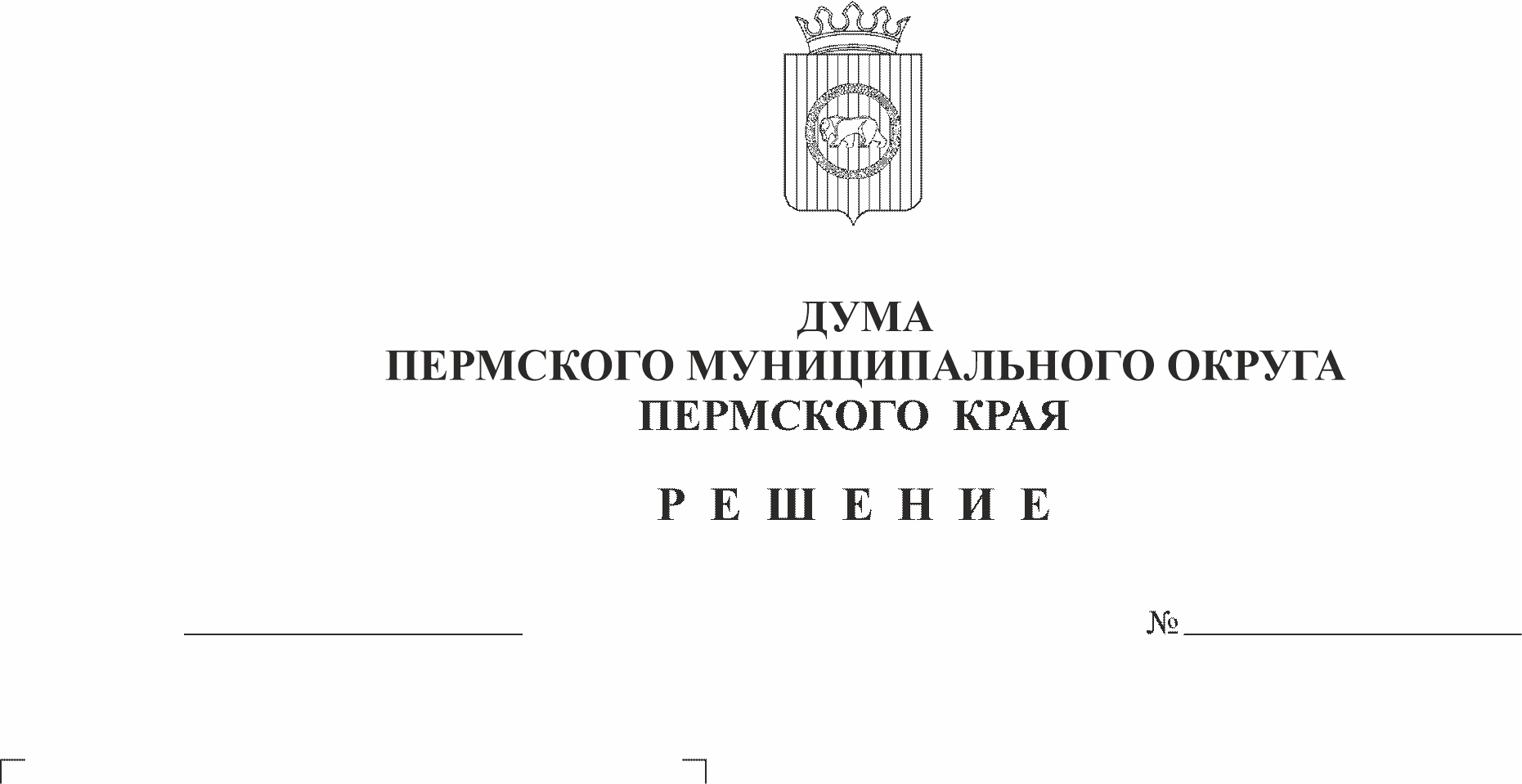 В соответствии с пунктом 4 части 1 статьи 14, статьями 92, 99, 103 Жилищного кодекса Российской Федерации, пунктом 6 части 1 статьи 16 Федерального закона от 06 октября 2003 г. № 131-ФЗ «Об общих принципах организации местного самоуправления в Российской Федерации», постановлением Правительства Российской Федерации от 26 января 2006 г. № 42 «Об утверждении Правил отнесения жилого помещения к специализированному жилищному фонду и типовых договоров найма специализированных жилых помещений», пунктом 7 части 1 статьи 5, пунктом 1 части 2 статьи 25 Уставом Пермского муниципального округа Пермского краяДума Пермского муниципального округа Пермского края РЕШАЕТ:1. Утвердить Положение о специализированном жилищном фонде Пермского муниципального округа Пермского края согласно приложению 1 к настоящему решению.2. Признать утратившими силу решения Земского Собрания Пермского муниципального района, Кондратовского сельского поселения, Култаевского сельского поселения, Лобановского сельского поселения, Сылвенского сельского поселения, Савинского сельского поселения согласно приложению 2 к настоящему решению.3. Настоящее решение вступает в силу со дня его официального опубликования (обнародования), и распространяется на правоотношения, возникшие с 01 января 2023 года.4. Настоящее решение опубликовать (обнародовать) в бюллетене муниципального образования «Пермский муниципальный округ» и разместить на официальном сайте Пермского муниципального округа в информационно-телекоммуникационной сети Интернет (www.permraion.ru)».5. Контроль за исполнением настоящего решения возложить на комитет Думы Пермского муниципального округа по развитию инфраструктуры и управлению ресурсами.Председатель ДумыПермского муниципального округа	Д.В. ГордиенкоГлава муниципального округа -глава администрации Пермскогомуниципального округа	В.Ю. ЦветовПриложение 1к решению ДумыПермского муниципального округа от 23.03.2023 № 133ПОЛОЖЕНИЕо специализированном жилищном фонде Пермского муниципального округа Пермского краяI. Общие положения1.1. Специализированный жилищный фонд Пермского муниципального округа Пермского края - совокупность жилых помещений, находящихся в собственности муниципального образования Пермский муниципальный округ, отнесенных к специализированному жилищному фонду с соблюдением требований и в порядке, которые установлены постановлением Правительства Российской Федерации от 26 января 2006 г. № 42 «Об утверждении Правил отнесения жилого помещения к специализированному жилищному фонду и типовых договоров найма специализированных жилых помещений» (далее – Правила), предназначенных для проживания отдельных категорий граждан, установленных законодательством Российской Федерации и Пермского края, муниципальными правовыми актами Пермского муниципального округа Пермского края.1.2. К жилым помещениям специализированного жилищного фонда Пермского муниципального округа Пермского края (далее - специализированный жилищный фонд) относятся:1) служебные жилые помещения;2) жилые помещения в домах системы социального обслуживания граждан;3) жилые помещения для социальной защиты отдельных категорий граждан;4) жилые помещения в общежитиях;5) жилые помещения маневренного фонда;6) жилые помещения для детей-сирот и детей, оставшихся без попечения родителей, лиц из числа детей-сирот и детей, оставшихся без попечения родителей.1.3. Включение жилого помещения в специализированный жилищный фонд и предоставление жилого помещения из специализированного жилищного фонда на территории Пермского муниципального округа Пермского края осуществляется администрацией Пермского муниципального округа Пермского края в лице Управления жилищных отношений администрации Пермского муниципального округа Пермского края (далее - Уполномоченный орган).II. Порядок формирования специализированного жилищного фонда Пермского муниципального округа Пермского края2.1. Специализированный жилищный фонд формируется в соответствии с Правилами.2.2. Отнесение жилых помещений к специализированному жилищному фонду не допускается, если жилые помещения заняты по договорам социального найма, найма жилого помещения, находящегося в государственной или муниципальной собственности жилищного фонда коммерческого использования, аренды, а также если имеют обременения прав на это имущество.2.3. Включение жилого помещения в специализированный жилищный фонд с отнесением такого жилого помещения к определенному виду специализированного жилищного фонда и исключение жилого помещения из указанного фонда осуществляется на основании решения Уполномоченного органа.2.4. Жилые помещения, отнесенные к специализированному жилищному фонду, должны быть пригодными для постоянного проживания граждан (отвечать установленным санитарным и техническим правилам и нормам, требованиям пожарной безопасности, экологическим и иным требованиям законодательства), быть благоустроенными применительно к условиям соответствующего населенного пункта.III. Управление специализированным жилищным фондом Пермского муниципального округа Пермского края3.1. Под управлением специализированным жилищным фондом в целях настоящего Положения понимается совокупность юридических и фактических действий, направленных на реализацию прав и обязанностей собственника специализированного жилищного фонда в жилищных отношениях, в том числе по заключению, исполнению и расторжению договоров найма жилых помещений специализированного жилищного фонда или безвозмездного пользования, содержанию и ремонту специализированного жилищного фонда.3.2. Управление специализированным жилищным фондом осуществляет Уполномоченный орган.3.3. Уполномоченный орган в установленном им порядке ведет перечень объектов специализированного жилищного фонда.IV. Предоставление служебных жилых помещений4.1. Служебные жилые помещения предоставляются следующим категориям граждан, не обеспеченным жилыми помещениями на территории Пермского муниципального округа Пермского края:1) лицам, замещающим муниципальные должности Пермского муниципального округа Пермского края;2) муниципальным служащим Пермского муниципального округа Пермского края;3) руководителям и работникам муниципальных учреждений и предприятий Пермского муниципального округа Пермского края.4.2. Служебные жилые помещения предоставляются гражданам, указанным в пункте 4.1. настоящего Положения, в виде жилого дома, отдельной квартиры исходя из нормы предоставления площади жилого помещения по договорам социального найма, установленной Думой Пермского муниципального округа Пермского края.4.3. Порядок предоставления служебного жилого помещения специализированного жилищного фонда устанавливается административным регламентом, утверждаемым администрацией Пермского муниципального округа Пермского края.V. Предоставление жилых помещений в домах системы социального обслуживания граждан 5.1. Жилые помещения в домах системы социального обслуживания граждан специализированного жилищного фонда предназначаются для проживания граждан, являющихся получателями социальных услуг и признанных нуждающимися в социальном обслуживании.5.2. Жилые помещения в домах системы социального обслуживания граждан предоставляются из расчета не менее шести квадратных метров жилой площади на одного человека, если иное не установлено законодательством Пермского края.5.3. Порядок, условия предоставления жилых помещений в домах системы социального обслуживания граждан и пользования такими жилыми помещениями устанавливается административным регламентом, утверждаемым администрацией Пермского муниципального округа Пермского края в соответствии с федеральным законодательством, законодательством субъекта Российской Федерации.VI. Предоставление жилых помещений для социальной защиты отдельных категорий граждан6.1. Жилые помещения для социальной защиты отдельных категорий граждан специализированного жилищного фонда предназначены для проживания граждан, которые в соответствии с законодательством отнесены к числу граждан, нуждающихся в специальной социальной защите.6.2. Категории граждан, нуждающихся в специальной социальной защите, устанавливаются федеральным законодательством, законодательством субъектов Российской Федерации.6.3. Жилые помещения для социальной защиты отдельных категорий граждан предоставляются из расчета не менее шести квадратных метров жилой площади на одного человека, если иное не установлено законодательством Пермского края.6.4. Жилые помещения для социальной защиты отдельных категорий граждан предоставляются на период оказания специальной социальной защиты, определяемый в соответствии с законодательством.6.5. Порядок предоставления жилых помещений для социальной защиты отдельных категорий граждан специализированного жилищного фонда устанавливается административным регламентом, утверждаемым администрацией Пермского муниципального округа Пермского края в соответствии с федеральным законодательством, законодательством субъекта Российской Федерации.VII. Предоставление жилых помещений в общежитиях7.1. Жилые помещения в общежитиях, отнесенных к специализированным жилым помещениям, предоставляются для временного проживания гражданам в период их работы, службы в муниципальных организациях Пермского муниципального округа Пермского края.7.2. Жилое помещение в общежитии предоставляется из расчета не менее шести квадратных метров жилой площади на одного человека. Семьям предоставляются изолированные жилые помещения.7.3. Порядок предоставления жилых помещений в общежитиях специализированного жилищного фонда устанавливается административным регламентом, утверждаемым администрацией Пермского муниципального округа Пермского края.VIII. Предоставление жилых помещений маневренного фонда8.1. Жилые помещения маневренного фонда предоставляются для временного проживания:1) граждан в связи с капитальным ремонтом или реконструкцией дома, в котором находятся жилые помещения, занимаемые ими по договорам социального найма;2) граждан, утративших жилые помещения в результате обращения взыскания на эти жилые помещения, которые были приобретены за счет кредита банка или иной кредитной организации либо средств целевого займа, предоставленного юридическим лицом на приобретение жилого помещения, и заложены в обеспечение возврата кредита или целевого займа, если на момент обращения взыскания такие жилые помещения являются для них единственными;3) граждан, у которых единственные жилые помещения стали непригодными для проживания в результате чрезвычайных обстоятельств;4) иных категорий граждан в случаях, предусмотренных законодательством.8.2. Жилые помещения маневренного фонда предоставляются из расчета не менее шести квадратных метров жилой площади на одного человека.8.3. Порядок предоставления жилых помещений маневренного фонда специализированного жилищного фонда устанавливается административным регламентом, утверждаемым администрацией Пермского муниципального округа Пермского края.IX. Предоставление жилых помещений для детей-сирот и детей, оставшихся без попечения родителей, лиц из числа детей-сирот и детей, оставшихся без попечения родителей9.1. Жилые помещения для детей-сирот и детей, оставшихся без попечения родителей, лиц из числа детей-сирот и детей, оставшихся без попечения родителей, предоставляются однократно по договорам найма специализированных жилых помещений следующим категориям граждан:1) детям-сиротам и детям, оставшимся без попечения родителей, лицам из числа детей-сирот и детей, оставшихся без попечения родителей, достигшим возраста 18 лет (в случае приобретения ими полной дееспособности до достижения совершеннолетия), которые не являются нанимателями жилых помещений по договорам социального найма или членами семьи нанимателя жилого помещения по договору социального найма либо собственниками жилых помещений;2) детям-сиротам и детям, оставшимся без попечения родителей, лицам из числа детей-сирот и детей, оставшихся без попечения родителей, достигшим возраста 18 лет (в случае приобретения ими полной дееспособности до достижения совершеннолетия), которые являются нанимателями жилых помещений по договорам социального найма или членами семьи нанимателя жилого помещения по договору социального найма либо собственниками жилых помещений, в случае, если их проживание в ранее занимаемых жилых помещениях признается невозможным в порядке, установленном нормативным правовым актом Правительства Пермского края.9.2. Жилые помещения по договорам найма специализированных жилых помещений предоставляются указанным в пункте 9.1. настоящего Положения лицам в порядке, установленном административным регламентом, утверждаемым администрацией Пермского муниципального округа Пермского края в соответствии с нормативными правовыми актами Правительства Пермского края.X. Выселение граждан из жилых помещений специализированного жилищного фонда Пермского муниципального округа Пермского края10.1. В случаях расторжения или прекращения договоров найма жилых помещений специализированного жилищного фонда граждане должны освободить жилые помещения, которые они занимали по данным договорам. В случае отказа освободить такие жилые помещения указанные граждане подлежат выселению в судебном порядке без предоставления других жилых помещений, за исключением случаев, предусмотренных частью 2 статьи 102 Жилищного кодекса и пунктом 10.2. настоящего Положения.10.2. Не могут быть выселены из служебных жилых помещений и жилых помещений в общежитиях без предоставления других жилых помещений не являющиеся нанимателями жилых помещений по договорам социального найма или членами семьи нанимателя жилого помещения по договору социального найма либо собственниками жилых помещений или членами семьи собственника жилого помещения и состоящие на учете в качестве нуждающихся в жилых помещениях:1) члены семьи военнослужащих, должностных лиц, сотрудников органов внутренних дел, органов федеральной службы безопасности, таможенных органов Российской Федерации, органов государственной противопожарной службы, органов по контролю за оборотом наркотических средств и психотропных веществ, учреждений и органов уголовно-исполнительной системы, органов принудительного исполнения Российской Федерации, погибших (умерших) или пропавших без вести при исполнении обязанностей военной службы или служебных обязанностей;2) пенсионеры по старости;3) члены семьи работника, которому было предоставлено служебное жилое помещение или жилое помещение в общежитии и который умер;4) инвалиды I или II групп, инвалидность которых наступила вследствие трудового увечья по вине работодателя, инвалиды I или II групп, инвалидность которых наступила вследствие профессионального заболевания в связи с исполнением трудовых обязанностей, инвалиды из числа военнослужащих, ставших инвалидами I или II групп вследствие ранения, контузии или увечья, полученных при исполнении обязанностей военной службы либо вследствие заболевания, связанного с исполнением обязанностей военной службы, семьи, имеющие в своем составе детей-инвалидов, инвалидов с детства.10.3. Гражданам, указанным в пункте 10.2. настоящего Положения, предоставляются другие жилые помещения, которые должны находиться в черте соответствующего населенного пункта.10.4. При расторжении с детьми-сиротами и детьми, оставшимися без попечения родителей, лицами из числа детей-сирот и детей, оставшихся без попечения родителей, договора найма жилого помещения специализированного жилищного фонда по основаниям, предусмотренным частью 4 статьи 101 Жилищного Кодекса Российской Федерации, они и проживающие совместно с ними члены их семей подлежат выселению с предоставлением в границах соответствующего населенного пункта другого благоустроенного жилого помещения по договору найма специализированного жилого помещения, размер которого соответствует размеру жилого помещения, установленному для вселения граждан в общежитие.Приложение 2к решению ДумыПермского муниципального округа от 23.03.2023 № 133ПЕРЕЧЕНЬрешений Земского Собрания Пермского муниципального района и Совета депутатов Кондратовского сельского поселения, Култаевского сельского поселения, Лобановского сельского поселения, Савинского сельского поселения, Сылвенского сельского поселения Пермского муниципального района, подлежащих признанию утратившими силу1. решения Земского Собрания Пермского муниципального района:1.1. от 20 февраля 2018 г. № 292 «Об утверждении Положения о специализированном жилищном фонде Пермского муниципального района»;1.2. от 28 января 2010 г. № 40 «Об утверждении Положения о порядке предоставления служебных жилых помещений специализированного жилищного фонда»;1.3. от 29 марта 2012 г. № 247 «О внесении изменений в решение Земского Собрания Пермского муниципального района от 28.01.2010 № 40 «Об утверждении Положения о порядке предоставления служебных жилых помещений специализированного жилищного фонда»;1.4. от 21 июня 2013 г. № 360 «О внесении дополнений в Положение о порядке предоставления служебных жилых помещений специализированного жилищного фонда, утвержденное решением Земского Собрания от 28.01.2010 № 40»;1.5. от 29 марта 2018 г. № 301 «О внесении изменений в Положение о порядке предоставления служебных жилых помещений специализированного жилищного фонда, утвержденное решением Земского Собрания от 28.01.2010 № 40»;2. решения Совета депутатов Савинского сельского поселения:2.1. от 28 июля 2022 г. № 214 «О внесении изменений в отдельные правовые акты Совета депутатов Савинского сельского поселения»;2.2. от 28 января 2015 г. № 157 «О внесении изменений в Положение о порядке предоставления служебных жилых помещений специализированного жилищного фонда Савинского сельского поселения, утвержденного решением Совета депутатов от 27.07.2011 № 238»;2.3. от 30 сентября 2015 г. № 220 «О внесении изменений в Положение о порядке предоставления служебных жилых помещений специализированного жилищного фонда Савинского сельского поселения, утвержденного решением Совета депутатов от 27.07.2011 № 238»;2.4. от 27 июля 2011 г. № 238 «Об утверждении Положения о порядке предоставления служебных жилых помещений специализированного жилищного фонда Савинского сельского поселения»;3. решения Совета депутатов Кондратовского сельского поселения:3.1. от 29 августа 2013 г. № 488 «Об утверждении Положения о порядке предоставления служебных жилых помещений специализированного жилищного фонда»;3.2. от 28 февраля 2014 г. № 34 «О внесении изменений в Решение совета депутатов Кондратовского сельского поселения от 29.08.2013 № 488 «Об утверждении Положения о порядке предоставления служебных жилых помещений специализированного жилищного фонда»;3.3. от 25 января 2017 г. № 257 «О внесении изменений в Решение совета депутатов Кондратовского сельского поселения от 29.08.2013 № 488 «Об утверждении Положения о порядке предоставления служебных жилых помещений специализированного жилищного фонда»;3.4. от 25 сентября 2019 г. № 90 «О внесении изменений в Решение совета депутатов Кондратовского сельского поселения от 29.08.2013 № 488 «Об утверждении Положения о порядке предоставления служебных жилых помещений специализированного жилищного фонда»;3.5. от 25 марта 2020 г. № 159 «О внесении изменений в Решение совета депутатов Кондратовского сельского поселения от 29.08.2013 № 488 «Об утверждении Положения о порядке предоставления служебных жилых помещений специализированного жилищного фонда»;3.6. от 30 сентября 2020 г. № 178 «О внесении изменений в Решение совета депутатов Кондратовского сельского поселения от 29.08.2013 № 488 «Об утверждении Положения о порядке предоставления служебных жилых помещений специализированного жилищного фонда»;3.7. от 25 ноября 2020 г. № 191 «О внесении изменений в Решение совета депутатов Кондратовского сельского поселения от 29.08.2013 № 488 «Об утверждении Положения о порядке предоставления служебных жилых помещений специализированного жилищного фонда»;3.8. от 29 мая 2009 г. № 58 «Об утверждении Положения о муниципальном специализированном жилищном фонде Кондратовского сельского поселения»;4. решение Совета депутатов Сылвенского сельского поселения от 10 февраля 2009 г. № 3 «Об утверждении Положения о специализированном жилищном фонде муниципального образования «Сылвенское сельское поселение»;5. решения Совета депутатов Лобановского сельского поселения:5.1. от 23 сентября 2010 г. № 49 «Об утверждении Положения о муниципальном жилищном фонде»;5.2. от 19 февраля 2009 г. № 16 «Об утверждении Положения о порядке предоставления жилых помещений специализированного жилищного фонда, находящегося в собственности муниципального образования «Лобановское сельское поселение» и типовых договоров найма помещений»;5.3. от 17 июня 2010 г. № 35 «Об утверждении Положения о порядке предоставления служебных жилых помещений специализированного жилищного фонда муниципального образования «Лобановское сельское поселение»;5.4. от 18 апреля 2013 г. № 38 «О внесении изменений в решение Совета депутатов Лобановского сельского поселения от 17.06.2010 № 35 «Об утверждении Положения о порядке предоставления служебных жилых помещений специализированного жилищного фонда муниципального образования «Лобановское сельское поселение»;6. решения Совета депутатов Култаевского сельского поселения:6.1. от 18 ноября 2010 г. № 181 «Об утверждении Положения о порядке предоставления служебных жилых помещений специализированного жилищного фонда»;6.2. от 27 июля 2018 г. № 367 «О внесении изменений в решение Совета депутатов Култаевского сельского поселения от 18.11.2010 № 181 «Об утверждении Положения о порядке предоставления служебных жилых помещений специализированного жилищного фонда».